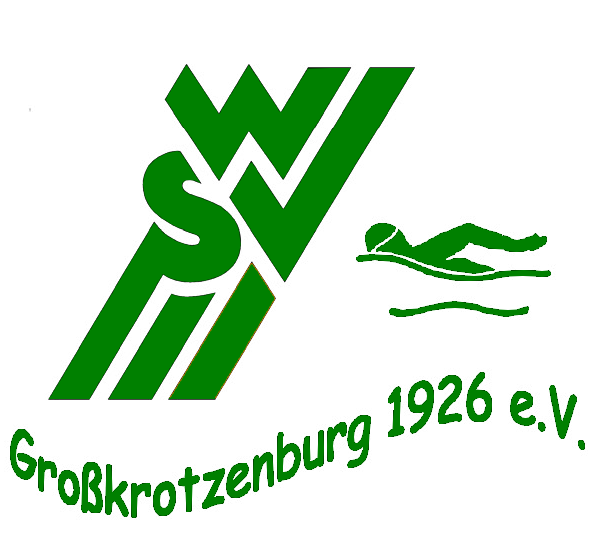 Deutscher Mannschaftswettbewerb Schwimmen 07. Februar 2015WSV-Damen feiern Klassenerhalt in der hessischen Oberliga, Männer steigen abAm 7.Februar  fanden bundesweit in verschiedenen Ligen die Austragungen des Deutschen Mannschaftswettbewerbs im Schwimmen 2015 statt.Für den WSV Großkrotzenburg war das Hallenbad in Gelnhausen Ort des Geschehens. Hier gingen erstmals beide Mannschaften des WSV, Männer wie Frauen in der Oberliga, der höchsten hessischen Klasse, unter dem neuen Trainer Holger Hinkelmann an den Start - die Männer bereits zum zweiten mal in Folge und die Damenmannschaft als Aufsteiger.Trotz dem Abgang von Hannah und dem Fehlen von Leona erschwammen sich die Damen mit zahlreichen persönlichen Bestzeiten und Vereinsrekorden 12.235 Punkte und damit einen Platz im gesicherten Mittelfeld. Die stärksten Punktebringer waren Natalie Wöltinger (2.330 Punkte), Dominique Kowalczyk (2.225 Punkte), Susan Sparn (1.996 Punkte) und Laura Urban (1.637 Punkte), die punktbesten Leistungen erzielte Natalie Wöltinger mit einer Zeit von 9:24,35 über 800 Freistil sowie 5:05,96 über 400 Lagen.Angesichts des geringen Durchschnittsalters der Damenmannschaft dürfen hier auch für die kommenden Jahre tolle Punkteausbeuten und der langfristige Verbleib in der Oberliga erhofft werden. Denkbar knapp mussten sich die Herren letzten Endes nur dem Reglement geschlagen geben und durch den Abstieg des SV Gelnhausen in die Oberliga Hessen Süd den Gang in die Landesliga antreten.Mit insgesamt 11.845 Punkten wurden noch etwas mehr Punkte als im Vorjahr erzielt, doch für den Klassenverbleib hat es in diesem Jahr leider nicht ganz gereicht. Neben vielen starken individuellen Leistungen trugen insbesondere Daniel Werm (2.116 Punkte), Max Fischer (1.952 Punkte), die punktbeste Leistung erzielte Phil Dahlem mit einer Zeit von 1:07,42 über 100 Brust.Die Zeiten im Einzelnen:Michelle Böhm (2003)             800 m Freistil400 m Lagen   10:42,5005:59,83    415 Punkte376 PunkteDominique Kowalczyk (2002)200 m Freistil400 m Freistil100 m Rücken200 m Rücken02:11,76 04:45,8701:07,94   02:25,69   594 Punkte552 Punkte531 Punkte548 PunkteJasmin Lemanschick (2000)     100 m Brust   200 m Brust    01:17,18  02:53,33  527 Punkte467 PunkteLara Rodowski (2002)               100 m Brust   200 m Brust    01:24,32   02:56,16  404 Punkte445 PunkteKatharina Simon (2002)          100 m Delfin  200 m Delfin   01:19,86  02:58,41  319 Punkte301 PunkteSusan Sparn (2002)50 m Freistil100 m Freistil100 m Rücken200 m Rücken00:28,8201:02,7701:11,4202:32,32524 Punkte536 Punkte457 Punkte479 PunkteFinia Steeg (2005)400 m Freistil200 m Lagen05:13,2802:49,13419 Punkte374 PunkteLaura Urban (2003)50 m Freistil100 m Freistil200 m Freistil100 m Delfin00:30,9501:07,5202:25,8901:17,75423 Punkte431 Punkte437 Punkte346 PunkteNatalie Wöltinger (2000)800 m Freistil200 m Delfin200 m Lagen400 m Lagen09:24,3502:29,9202:24,5405:05,96612 Punkte507 Punkte599 Punkte612 PunkteGesamt12235 PunkteMarcel Böhm (2000)400 m Freistil04:48,84396 PunktePhil Dahlem (1996)100 m Brust200 m Brust01:07,4202:32,36561 Punkte494 PunkteMax Fischer (1996)100 m Delfin200 m Delfin200 m Lagen400 m Lagen01:01,7602:21,0402:17,0604:56,00482 Punkte456 Punkte511 Punkte503 PunkteJan Herget (1990)200 m Freistil200 m Lagen02:09,5502:27,03451 Punkte414 PunkteJesko Kaiser (1994)50 m Freistil100 m Rücken200 m Rücken00:26,2901:03,8902:21,68457 Punkte449 Punkte420 PunkteLeon Prinz (2002)1500 m Freistil400 m Lagen18:12,6005:18,70471 Punkte403 PunkteLucas Urban (2003)1500 m Freistil100 m Rücken200 m Rücken18:23,7101:10,5702:30,20456 Punkte333 Punkte352 PunkteBjörn Volk (2002)400 m Freistil200 m Delfin04:38,9502:32,90440 Punkte357 PunkteDaniel Werm (1990)100 m Freistil200 m Freistil100 m Brust200 m Brust00:55,0902:03,8501:07,6402:31,37541 Punkte516 Punkte555 Punkte504 PunkteIngmar Zacharias (1981)50 m Freistil100 m Freistil100 m Delfin00:26,0900:57,7601:06,59468 Punkte469 Punkte384 PunkteGesamt11845 Punkte